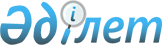 Об организации профессиональной молодежной практики для безработной молодежи города Каражал
					
			Утративший силу
			
			
		
					Постановление акимата города Каражал Карагандинской области от 12 апреля 2010 года N 33. Зарегистрировано Управлением юстиции города Каражал Карагандинской области 12 мая 2010 года N 8-5-93. Утратило силу - постановлением акимата города Каражал Карагандинской области от 6 апреля 2011 года N 59      Сноска. Утратило силу постановлением акимата города Каражал Карагандинской области от 06.04.2011 N 59.

      В соответствии с Законами Республики Казахстан от 23 января 2001 года "О местном государственном управлении и самоуправлении в Республике Казахстан", от 23 января 2001 года "О занятости населения", согласно Постановления Правительства Республики Казахстан от 22 декабря 2009 года N 2162 "О реализации Закона Республики Казахстан "О Республиканском бюджете на 2010-2012 годы" и решением XXIII сессии Каражалского городского Маслихата от 21 декабря 2009 года N 203 "О бюджете города на 2010-2012 годы", в целях расширения возможностей трудоустройства безработных граждан-выпускников учебных заведений среднего и высшего профессионального образования и приобретения ими практического опыта, знаний и навыков акимат города Каражал ПОСТАНОВЛЯЕТ:



      1. Уполномоченному органу по вопросам занятости населения государственному учреждению "Отдел занятости и социальных программ города Каражал" (Гармашова Н.):

      1) организовать работу по проведению Молодежной практики среди выпускников высших учебных заведений, колледжей и профессиональных лицеев, зарегистрированных в качестве безработных в государственном учреждении "Отдел занятости и социальных программ города Каражал";

      2) заключить с работодателями договора на организацию профессиональной Молодежной практики для безработной молодежи;

      3) установить размер ежемесячных отчислений оплаты для лиц, принятых на Молодежную практику в размере 20000 тенге за счет средств выделенных из республиканского бюджета.



      2. Считать утратившим силу постановление акимата города Каражал N 129 от 28 мая 2009 года "Об организации профессиональной молодежной практики для безработной молодежи города Каражал" (зарегистрировано в управлении юстиции города Каражал 17 июня 2009 года регистрационный номер 8-5-73, опубликованное в газете "Қазыналы өңір" от 17 июня 2009 года за N 24).



      3. Контроль за исполнением настоящего постановления возложить на заместителя акима города Оспанову З.



      4. Настоящее постановление вводится в действие по истечении десяти календарных дней после его первого официального опубликования.      Аким города Каражал                        Г. Мукашев
					© 2012. РГП на ПХВ «Институт законодательства и правовой информации Республики Казахстан» Министерства юстиции Республики Казахстан
				